Gedragsrichtlijnen voor sporters/leden van ODIK 

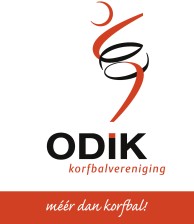 IS OPEN: Wanneer je iets wordt gevraagd, iets te doen wat tegen je eigen gevoel, je normen en waarden ingaat, meld dit, bijvoorbeeld bij het bestuur.TOONT RESPECT: Voor de tegenstander(s), je teamgenoten, de scheidsrechter, je trainers, de toeschouwers en ieder ander. Let op je taalgebruik en hoe je je aan anderen presenteert. Geef iedereen het gevoel dat hij of zij zich vrij kan bewegen.RESPECTEERT AFSPRAKEN: Kom op tijd, meld je (tijdig) af, luister naar instructies en houd je aan de regels.GAAT NETJES OM MET DE OMGEVING: Maak niets stuk, respecteer ieders eigendommen, laat de kleedkamer netjes achter. Ruim de materialen op. Gooi afval in de afvalbakken.BLIJFT VAN ANDEREN AF: Raak buiten de normale sportbeoefening, niemand tegen zijn of haar wil aan.HOUDT ZICH AAN DE REGELS: lees de reglementen, de huisregels, deze gedragscode en alle andere afspraken, en houd je daar ook aan.TAST NIEMAND IN ZIJN WAARDE AAN: Pest niet. Onthoud je van discriminerende, kleinerende of intimiderende opmerkingen en gedragingen. Sluit niemand buiten en wees tolerant.DISCRIMINEERT NIET: Maak geen onderscheid naar godsdienst, levensovertuiging, politieke gezindheid, ras, geslacht, seksuele gerichtheid, culturele achtergrond, leeftijd of andere kenmerken. IS EERLIJK en SPORTIEF: Speel niet vals, gebruik geen verbaal of fysiek geweld. MELDT OVERTREDINGEN VAN DEZE GEDRAGSCODE: Meld overtredingen van deze code bij het bestuur en/of de vertrouwenscontactpersoon van de sportvereniging. Voor vragen en meldingen kun je ook terecht bij het vertrouwenspunt sport. NB: Zijn bepaalde feiten vertrouwelijk met je gedeeld schend dan dit vertrouwen niet. Wanneer echter de belangen van een lid ernstig in het geding zijn, raadpleeg dan een derde, bel bijvoorbeeld met Centrum Veilige Sport.
DRINKT NA AFLOOP VAN HET SPORTEN ALCOHOL MET MATE EN DRINK NIET WANNEER JE MET DE AUTO BENT (DE “BOB” BENT).